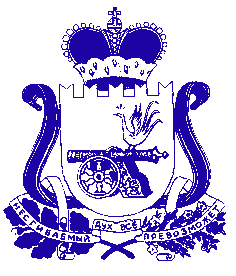 МИНИСТЕРСТВО ЖИЛИЩНО-КОММУНАЛЬНОГО ХОЗЯЙСТВА, ЭНЕРГЕТИКИ И ТАРИФНОЙ ПОЛИТИКИ СМОЛЕНСКОЙ ОБЛАСТИ ПОСТАНОВЛЕНИЕот 11.03.2024 № 11В соответствии с Федеральным законом от 07.12.2011 № 416-ФЗ                            «О водоснабжении и водоотведении», Положением о Министерстве жилищно-коммунального хозяйства, энергетики и тарифной политики Смоленской области, утвержденным постановлением Правительства Смоленской области от 10.10.2023  № 22, на основании обращения муниципального унитарного предприятия «Любовское» Рославльского района Смоленской области и заключения Экспертного совета Министерства жилищно-коммунального хозяйства, энергетики и тарифной политики Смоленской области   от  29.02.2024  № 14Министерство жилищно-коммунального хозяйства, энергетики и тарифной политики Смоленской области п о с т а н о в л я е т: 1. Установить по 31 декабря 2026 года муниципальному унитарному предприятию «Любовское» Рославльского района Смоленской области одноставочные тарифы на холодную питьевую воду для расчетов с потребителями согласно приложению 1.2. Утвердить для муниципального унитарного предприятия «Любовское» Рославльского района Смоленской области:2.1. Долгосрочные параметры регулирования тарифов согласно                       приложению 2.2.2. Производственную программу в сфере водоснабжения согласно приложению 3.Министр									                     Н.И. БорисовОдноставочные тарифы для МУП «Любовское» Рославльского района Смоленской областиДолгосрочные параметры регулирования тарифов по МУП «Любовское (Рославльский район) в сфере водоснабжения (холодная питьевая вода)  Производственная программа МУП «Любовское» (Рославльский район)в сфере водоснабжения на 2024-2026 годыПаспорт производственной программыПеречень плановых мероприятий производственной программы, объем ихфинансирования и график реализации     тыс. руб.Планируемый объем подачи водыПлановые значения показателей надежности, качества и энергетической эффективности объектов централизованных систем водоснабженияРасчет эффективности производственной программыОбеспечение безаварийного оказания услуг водоснабжения потребителям.Снижение потерь воды в централизованных системах водоснабжения при транспортировке в общем объеме воды, поданной в водопроводную сеть.Мероприятия, направленные на повышение качества обслуживания абонентовОсуществление контроля за правильностью и своевременностью начисления платы за услуги по водоснабжению.Проведение разъяснительной работы среди персонала, осуществляющего взаимодействие с абонентами, на предмет соблюдения культуры и такта в общении.Об   установлении   тарифов на водоснабжение МУП «Любовское» Рославльского района Смоленской областиПериоды действия тарифовРазмер тарифа, руб./куб. мРазмер тарифа, руб./куб. мПериоды действия тарифовНДС не облагаетсяНДС не облагаетсяПериоды действия тарифовнаселениепрочие   потребителиВодоснабжение2024 годпо 30.06.202427,1041,50с 01.07.2024 по 31.12.202432,4645,602025 годс 01.01.2025 по 30.06.202532,4645,21с 01.07.2025 по 31.12.202534,3145,212026 годс 01.01.2026 по 30.06.202634,3145,21с 01.07.2026 по 31.12.202635,6846,79№ п/пНаименование параметраЕдиница измерения2024 год2025 год2026 год1.Базовый уровень операционных расходовтыс. руб.1382,28хх2.Индекс эффективности операционных расходов%х1,03,03.Нормативный уровень прибылитыс. руб.xxx4.Показатели энергосбережения и энергетической эффективности:Показатели энергосбережения и энергетической эффективности:Показатели энергосбережения и энергетической эффективности:Показатели энергосбережения и энергетической эффективности:Показатели энергосбережения и энергетической эффективности:4.1.Количество перерывов в подаче водыЕд./ км0,000,000,004.2.Доля потерь воды в централизованных системах водоснабжения при транспортировке в общем объеме воды, поданной в водопроводную сеть%6,766,566,36Наименование регулируемой организации, в отношении которой разрабатывается производственная программа, ее местонахождениеМУП «Любовское» (Рославльский район)216530, Смоленская область, Рославльский район, дер. Коски, ул. Центральная, д.11.Наименование уполномоченного органа, утвердившего производственную программу, его местонахождениеМинистерство жилищно-коммунального хозяйства, энергетики и тарифной политики Смоленской области, 214000 г. Смоленск               ул. Октябрьской революции,   д. 14-аПериод реализации производственной  программы2024-2026 годыНаименование мероприятияОбъем финансированияна 2024 год,  тыс. руб.Объем финансирования на 2025 год, тыс. руб.Объем финансирования на 2026 год, тыс. руб.Замена  фитингов, фасонных и соединительных частей водопроводных сетей5,005,005,00ИТОГО:5,005,005,00Наименование показателя2024 год2025 год2026 годОбъем подачи питьевой воды в год, тыс. куб. м40,5040,5040,50Наименование показателяЕдиница измеренияПлановые показатели на период регулированияПлановые показатели на период регулированияПлановые показатели на период регулированияНаименование показателяЕдиница измерения2024 год2025 год2026 годКоличество перерывов в подаче водыЕд./км0,00,00,0Доля потерь воды в централизованных системах водоснабжения при транспортировке в общем объеме воды, поданной в водопроводную сеть%6,766,566,36